Лекция №81 18.03.2020гРЕМОНТ ПЛУГАУ корпусов плугов возможны следующие неисправности и износы: затупляется лезвие лемеха, с тыльной стороны появляется фаска, закругляется носок, лемех сужается по ширине. Часты случаи поломок лемеха и выкашивание его рабочей части в результате ударов о корни и камни при вспашке  скоростных плугов при изнашивании груды отвала изменяется форма полевого обреза, скругляется его кромка, истирается Рабочая поверхность и обламывается носок, у крыла истирается рабочая поверхность. Полевая доска и пятна изнашиваются со стороны борозды и снизу.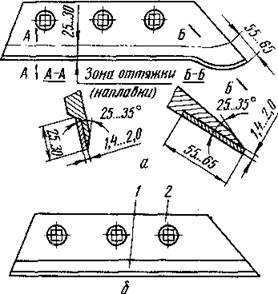                       РЕМОНТ ЛЕМЕХА.Лезвие лемеха при затуплении затачиваются рабочей стороны до толщиныЛемеха а-самозачищающийся; б-составной сварной; 1-полоса;2-спинка1…1,5 мм при ширине фаски 5…7 мм и угле заточки 25…40°. После износа до ширины менее 108мм (проверяют шаблоном) лемех восстанавливают кузнечной оттяжкой до нормального профиля (с отклонением по ширине не более 5 мм, а по длине не более 10 мм) за счет металла тыльной стороны (магазина). Оттяжку лемеха можно проводить не более четырех раз. Для оттяжки лемех нагревают в печах или на кузнечном горне до температуры 900... 1200 °С по всей длине и оттягивают на пневматическом молоте. Поверхность оттянутого лемеха должна быть ровной, без трещин. Отклонение его спинки от плоскостности допускается не более 2 мм, лезвия (выпуклость на рабочей поверхности) — до 4 мм. После оттяжки лемех затачивают с лицевой стороны, затем нагревают до 700 ... 820 °С и закаливают по всей длине на ширину 20 ... 45 мм в соленой воде при температуре 40 °С (время 5 ... 6 с) со стороны лезвия до твердости 444 ... 650 НВ. Затем подвергают отпуску при нагреве до 350 °С с охлаждением на воздухе. Более эффективна изотермическая закалка, когда лемех нагревают до температуры 880... 920 °С и охлаждают лезвие до 350 °С в течение 3,0 ... 3,5 с в подогретой до 30 ... 40 °С 10%-ной соленой воде. После этого его охлаждают на воздухе. Для повышения износоустойчивости лезвие лемеха делают самозатачивающимся наплавляя его тыльную сторону твердым сплавом. Перед наплавкой у лемеха оттягивают полосу шириной 25 ... 30 мм со стороны лезвия и участок шириной 55.. 65 мм у носка долотообразного лемеха. Толщина слоя наплавки должна быть 1,4-2,0 мм. Наплавку ведут на установке ТВЧ сплавом сормайт № 1, ацетиленокислородным пламенем прутком 0 6 мм из сормайта № 1, электродами марки Т-590 и порошковыми проволоками. При износе до ширины менее 92 мм лемех восстанавливают приваркой полосы, делая его также самозатачивающимся. В глубокорыхлителях, плоскорезах и других орудиях для безотвальной вспашки изнашиваются: передние грани стоек, носок лапы, поверхности и кромки лап. Передние грани стоек и носки лап можно восстановить наплавкой твердыми сплавами (сормайт № 1, Т-540, Т-590 и др.) с последующей заточкой. Поверхности лезвий лап восстанавливают так же, как лапы культиваторов.РЕМОНТ ОТВАЛОВФорму изношенной рабочей поверхности отвала проверяют шаблоном. Отклонение от шаблона допустимо не более 6 мм. При обломе носка груди отвал можно восстановить. Для этого обломанную часть изготовляют из старого отвала, по шаблону, подгоняют по месту стыка и приваривают электросваркой с тыльной стороны к изношенному отвалу. Перед приваркой заготовку обрабатывают термически до получения твердости НКС 62 ... 50. Для отвода теплоты при сварке участки рядом со швом обмазывают раствором глины с асбестом, под швом ставят подкладку из красной меди толщиной 5 мм, а под подкладку укладывают ветошь, смоченную водой. После приварки шов зачищают. При износах полевого обреза отвала его наплавляют последовательным наложением. валиков электродами марки Т-590 и затачивают под углом 45 ... 50° к рабочей поверхности.РЕМОНТ ПОЛЕВЫХ ДОСОКПри небольших износах полевые доски восстанавливают твердой наплавкой с последующей заточкой или используют неизношенную сторону доски, переворачивая ее. Для этого в ней изготовляют отверстия и закаливают.РЕМОНТ ДИСКОВЫХ НОЖЕЙ.Смятие лезвия ножа допускается не более чем в трех местах глубиной до 1,5 ... 2,0 мм и длиной до 15 мм. Коробление диска допускается не более 3 мм. Покоробленные диски правят на плите в холодном состоянии. Затачивают их до толщины лезвия 0,5 мм на установке ОР-6112 для заточки дисковых ножей и на приспособлениях к токарному станку резцами с пластинами из твердых сплавов Т15К6 и др. Осевое и радиальное биение диска допускается не более 3 мм.Контроль сборки. Плуг после ремонта в агрегате с трактором устанавливают для проверки на контрольную стенд-площадку Ее делают на железобетонном основании 1 Со сменной (для разных тракторов) колеей из швеллеров 2 С упорами 3 Для трактора и контрольной плиты с трафаретом 4, На котором размечено положение рабочих органов, опор колес и других контрольных точек плуга. На стенде-площадке проверяют комплектность плуга, правильность установки его рабочих органов, жесткость крепления деталей и другие параметры. При рабочем положении в правильно собранном плуге лезвия лемехов, концы полевых досок, пятка задней полевой доски, бороздное и заднее колеса должны лежать в одной плоскости. Отклонения от параллельности полевых обрезов отвалов и лемехов допускаются только в сторону борозды, но не более10 мм. Носки и пятки корпусов должны лежать на одной прямой с отклонением не более ±5 мм. Расстояние между внутренней кромкой бороздного колеса и пяткой лемеха первого корпуса допускается 50 ± 5 мм. Смещение заднего колеса от прямой, проходящей через полевую кромку лемеха последнего корпуса, допускается не более 5 мм. Плоскость диска заднего колеса должна иметь наклон 6 ... 10° от вертикали в сторону вспахиваемого поля. Просвет между пяткой лемеха или задним обрезом полевой доски и плоскостью контрольной плиты допускается до 10 мм. Расположение носка лемеха выше пятки или полевой доски не допускается. Отвал и лемех должны плотно прилегать один к другому, а лемех выступать над поверхностью отвала в месте стыка не более чем на 1 мм. Не допускается выступание поверхности и полевой кромки отвала над поверхностью и кромкой лемеха. Винтовые механизмы плуга должны свободно проворачиваться, если к штурвалу приложено усилие не более 150 ... 200 Н. Технология ремонта навесных и прицепных плугов аналогична. Отремонтированные плуги на время длительного хранения красят-, а их рабочие поверхности покрывают антикоррозионным составом.РЕМОНТ БОРОН, ДИСКОВЫХ ЛУЩИЛЬНИКОВ И КОЛЬЧАТЫХ КАТКОВ.Изношенные и изогнутые зубья борон восстанавливают оттяжкой и правкой с нагревом кузнечным способом при разнице в их длине не более 10 мм. Рабочую часть зуба закаливают, нагревая до 820 ... 840 °С и охлаждают в воде при температуре 30...35°С. При сборке бороны зубья устанавливают ребром по ходу, а зубья из полосовой стали — узкой гранью по ходу. Затупившиеся диски лущильников и борон затачивают на установке для заточки дисковых ножей, на приспособлении к абразивно-шлифовальному станку или протачивают резцом на токарном станке. Протачивают диски с выпуклой стороны резцом с пластинкой из твердого сплава Т15К6, создавая угол заточки 37° при толщине лезвия диска 0,3 ... 0,5 мм. Квадратное отверстие в дисках при износах скругляется и около него появляются трещины. Восстанавливают отверстие электросваркой с последующей обработкой или приваривают на диск накладку с нормальным размером отверстия. На время сварки на диск следует накладывать мокрый асбест или раствор глины. Для уменьшения износа отверстий и смятия граней валов на каждую батарею лущильника или дисковой бороны ставят компенсирующую упругую шайбу. В собранном подшипниковом комплекте батарей втулка должна прокручиваться рычагом длиной 330 мм с усилием не более 40 Н. Осевой зазор в подшипниках допускается не более 0,5 мм. В собранном дисковом орудии при проверке на контрольной плите просвет дисков и их осевое биение по диаметру допускается не более 4 мм. Чистики устанавливают на расстоянии 2 ... 4 мм от дисков. Основные неисправности кольчато-шпоровых катков ЗККШ-6— износ и поломка шпор, дисков и кронштейнов из чугуна, износ валов, торцов ступицы дисков и подшипников.Износ торцов ступицы дисков до 8 мм компенсируют постановкой шайб с таким расчетом, чтобы зазор между шпорами соседних дисков был не менее 4 мм. Чугунные детали с трещинами заваривают порошковой проволокой ПАНЧ-И электросваркой или горячей газовой сваркой чугунными прутками.Основные возможные дефекты у культиваторов: износ, приводящий к затуплению лезвий рабочих органов (стрельчатых, рыхлительных и окучников); износы втулок, осей колес, сальников, резьб на деталях; перекос и скручивание деталей рамы; перекос грядилей; износы деталей механизмов подъема рабочих органов и управления колесами, соединительного шарнира и др. Большинство рабочих органов культиваторов (кроме рыхлительных лап) изготавливают самозатачивающимися, наплавленными твердыми сплавами с тыльной стороны, и восстановлению они не подлежат. Рыхлительные лапы затачивают сверху до толщины режущих кромок не более 1 мм. Стрельчатые лапы можно восстановить постановкой сменных лезвий на потайных заклепках или приваркой накладки на носок. После постановки сменную лапу нагревают до 820 °С изакаливают в воде. Лапы из стали 70Г закаливают в масле. Накладку изготовляют из выбракованных сегментов жаток и косилок или из дисков сошников сеялок. После приварки на выступающую часть накладки с тыльной стороны наплавляют газовой сваркой слой сормайта № 1 толщиной 0,7 ... 1,0 мм, затем зачищают наплывы и затачивают лезвие. На ремонтных предприятиях лапы культиватора КРХ-4 восстанавливают по следующей технологии: правка с нагревом; газопламенная обрезка изношенной части; приварка пластины из стали 65Г и газопламенное напыление с нижней стороны лапы износостойкого материала — металлического порошка ПГ-12Н-3 для обеспечения эффекта самозатачивания. Стойки лап при отклонении от плоскостности правят в нагретом состоянии. Потайные головки крепления лап к стойкам должны утопать до 1,0 мм. Стойки закрепляют так, чтобы носки лап при проверке на плите не имели зазора более 1 мм, а кромки лезвия — 3 мм. Носок стрельчатой лапы может быть смещен от вертикальной оси симметрии грядиля на ±3 мм. На контрольной плите проверяют перпендикулярность уголков стойки прицепа и осей грядилей прицепных культиваторов к брусу рамы. Отклонение допускается не более 5 мм в крайних точка. Для установки колес и рабочих органов на требуемую глубину обработки под колеса культиватора ставят деревянные прокладки, толщина которых на 20 ... 30 мм (погружение колес в почву) меньше требуемой глубины обработки почвы. При этом раму культиватора ставят параллельно плоскости контрольной плиты, а задние концы держателей рабочих органов и грядилей располагают на одинаковой высоте от нее. Зазор от плиты до носка лап рабочих органов, не регулируемых в вертикальном направлении, для стрельчатых лап не должен превышать 7 мм, для рыхлительных — 20 мм. Сжатая пружина на всех штангах культиватора должна быть одинаковой длины.Предельный показ изношенных режущих органов почвообрабатывающих машинРабочий почворежущий органПоказательЛемех плуга общего назначения однородный:На глинистой и суглинистой твердыхПочвах5 = 3 — 4 мм, ширина лемеха 90 ммНа песчаной почвеСквозное протирание, ширина Ле Ширина лемеха 90 мм,Лемех долотообразныйСамозатачивающийся,Наплавленный с нижней стороныТвердым сплавомШирина лемеха 90 мм, толщина лемеха у отверстия 7 ммЛемех для непесчаных почв составной самозатачивающийся с выдвижным долотомШирина лемеха 90 мм, тс у отверстий7мм мм, износ наг: слоя на долотеЛемех предплужникаS=5-6 мм, ширина лемеха 500 ммНож дисковый плугов общего назначенияHz=1,2 диаметр 290 ммНож дисковый болотных плуговHz=1,8 диаметр700 ммЛапа культиваторная стрельчатая 270 ммHz=1,0Лапа культиваторная односторонняя 165 ммHz=1,0 ширина в месте изгиба 60-65 ммЛапа культиваторная стрельчатая 270 мм- самозатачивающаясяИзнос наплавленного слоя; расстояние от первого отверстия до носка 150 ммЛапа культиваторная односторонняя самозатачивающаяся 165 ммИзнос наплавленного слоя в месте изгибаЛапа культиваторная рыхлительная долотообразнаяHz=5 мм вылет 230 ммРотационные звездочкиHz=5 мм ширина диаметр 380 ммЛемех плоскореза-глубокорыхлителяHz=1,5 мм ширина лемеха 140 ммДиск лущильникаHz=1,4 мм диаметр 350 ммДиск вырезной тяжелых боронHz=2 мм в средней части изгиба по вершинам зубцов 530 ммНож болотной фрезыHz2,5 мм в средней части изгиба ширина захвата 50 мм